Division – Year 4Dividing with remaindersConcrete:94 ÷ 4 =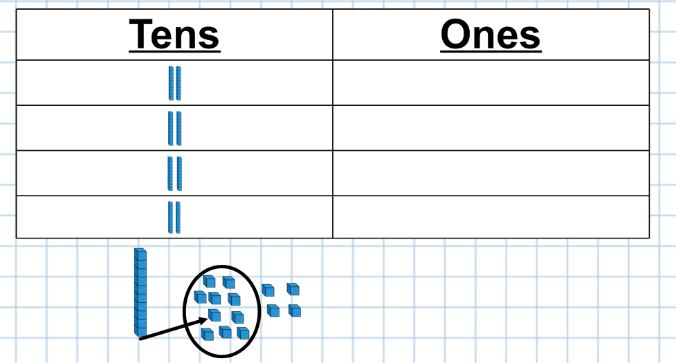 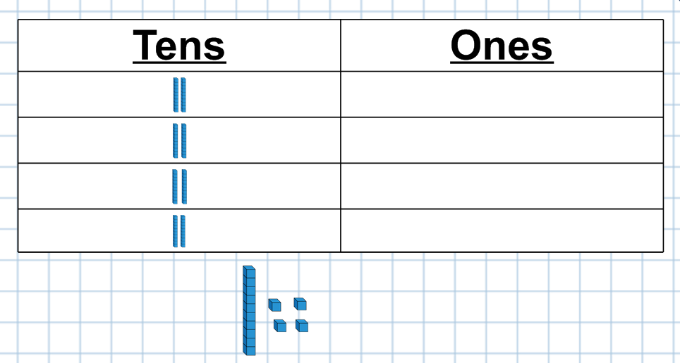 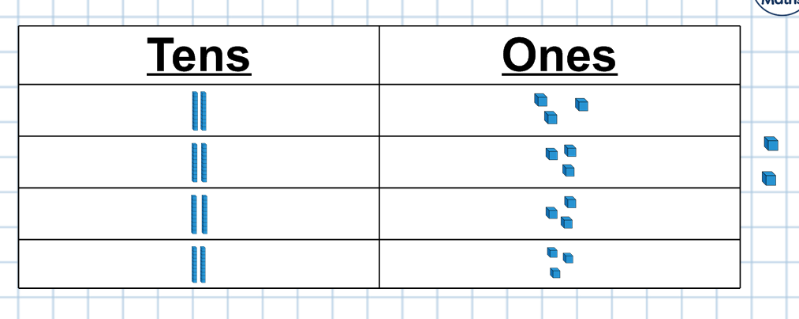 Pictorial:Follow the concrete steps but using pictorial representations of base 10.Abstract: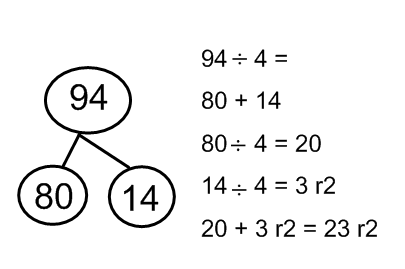 Division – Year 4Dividing 3 digit numbers without exchangingConcrete:609 ÷ 3 =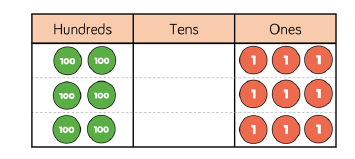 Pictorial: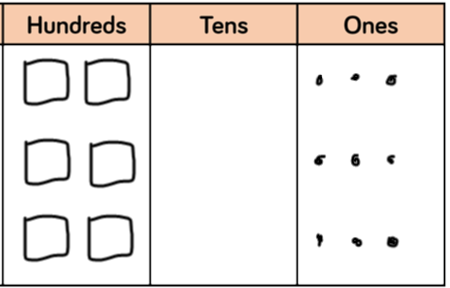 Abstract: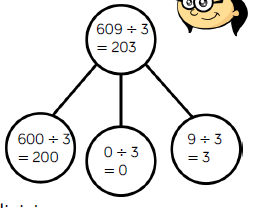 Division – Year 4Dividing 3 digits with exchanging and remaindersConcrete:981 ÷ 4 =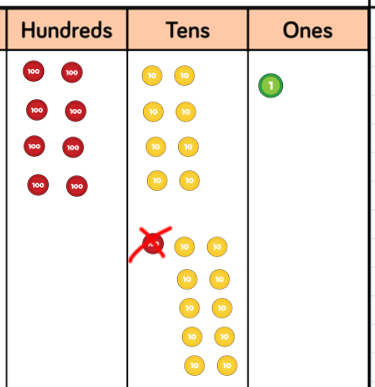 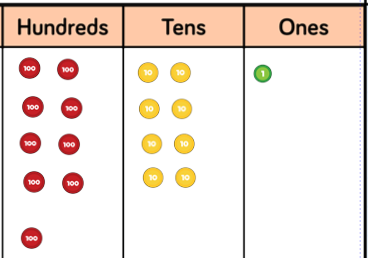 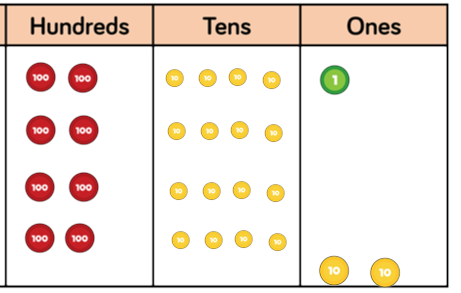 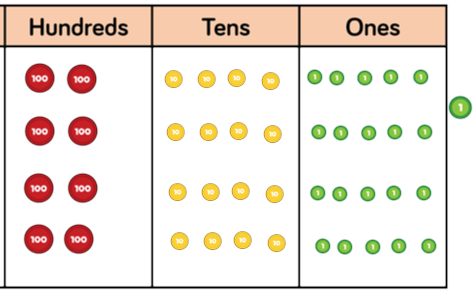 Pictorial: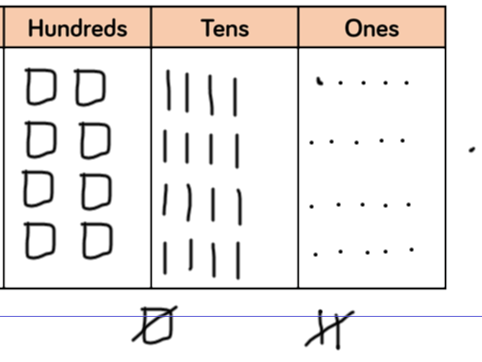 Abstract: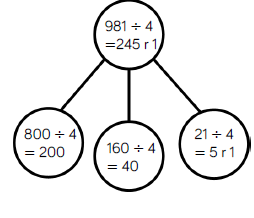 Division – Year 4/5Short divisionConcrete: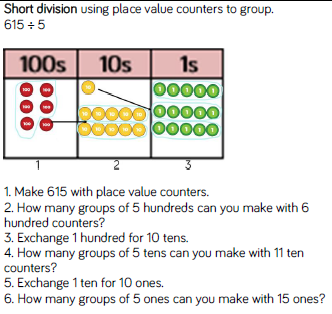 Pictorial:Represent the digits using pictures.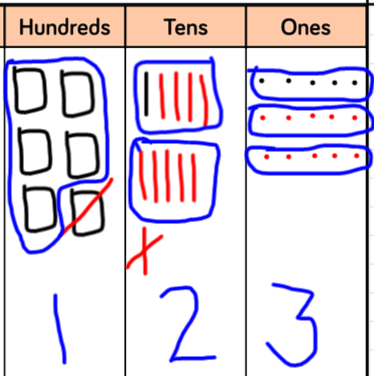 Abstract: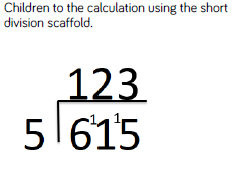 